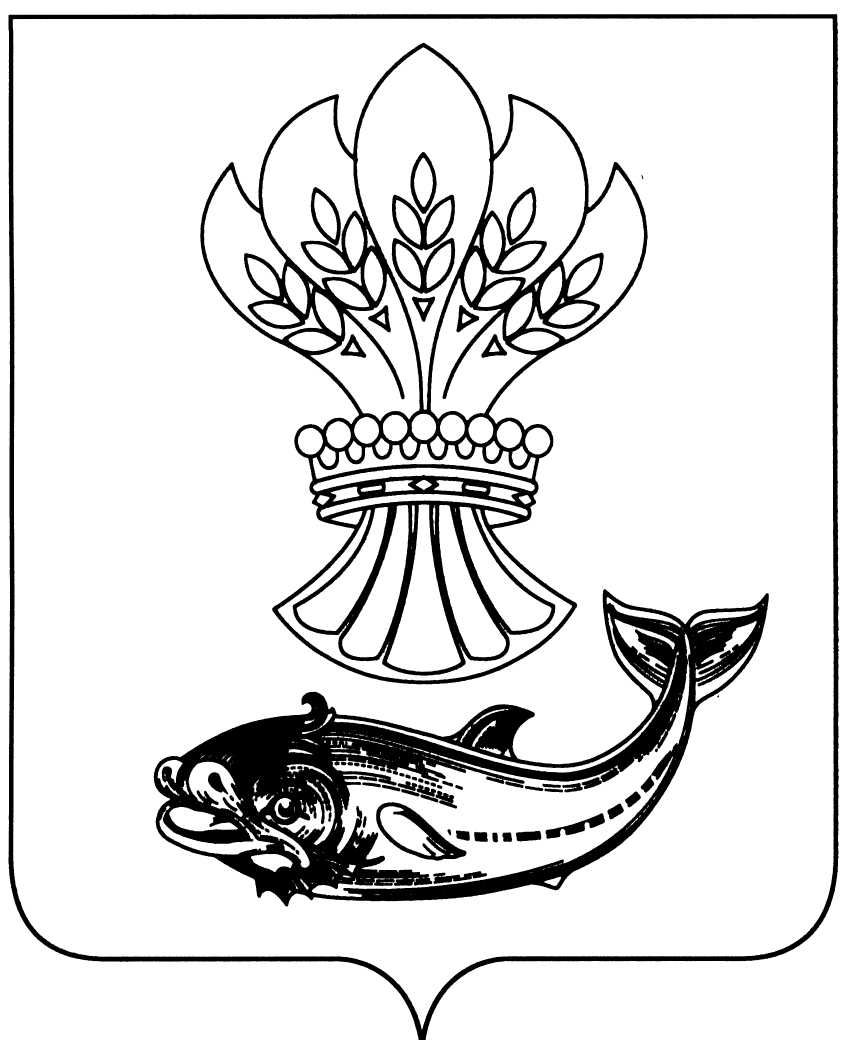 АДМИНИСТРАЦИЯПАНИНСКОГО  МУНИЦИПАЛЬНОГО РАЙОНАВОРОНЕЖСКОЙ  ОБЛАСТИП О С Т А Н О В Л Е Н И Е от 17.11.2021 г.  №  400   р.п. ПаниноОб утверждении  порядка проведения в 2021 году  реструктуризации долга городских и сельских поселений Панинского  муниципального района Воронежской области           В соответствии со статьями 93.2.,105 Бюджетного кодекса Российской Федерации, статьей 9 решения Совета народных депутатов Панинского муниципального района Воронежской области  от 29.12.2020 № 23 «О  бюджете  Панинского муниципального   района  на 2021 год  и   плановый период 2022 и 2023 годов»,   в целях создания условий для оздоровления муниципальных финансов администрация Панинского муниципального района Воронежской области    п о с т а н о в л я е т:                                                 1. Утвердить прилагаемый  Порядок проведения в 2021 году реструктуризации долга городских и сельских поселений Панинского муниципального района Воронежской области по бюджетным кредитам, полученным в 2021 году на покрытие временных кассовых разрывов, возникающих при исполнении бюджета (далее Порядок, реструктуризация долга).    2. Отделу по финансам, бюджету и мобилизации доходов администрации Панинского муниципального района Воронежской области (Чикунова О.В.):    2.1. Провести реструктуризацию долга городских и сельских поселений Панинского муниципального района Воронежской области.    2.2. Заключить с администрациями городских и сельских поселений Панинского муниципального района Воронежской области соглашения о консолидации и реструктуризации долга в соответствии с утвержденным Порядком.    2.3. Осуществлять досрочное взыскание реструктурированного долга в случае неисполнения городскими и сельскими поселениями Панинского муниципального района Воронежской области обязательств, предусмотренных соглашениями о консолидации и реструктуризации долга.    3. Опубликовать настоящее постановление в официальном периодическом печатном издании Панинского муниципального района Воронежской области «Панинский муниципальный вестник».    4. Настоящее постановление вступает в силу со дня его официального опубликования.    5.  Контроль за исполнением настоящего постановления возложить на исполняющую обязанности заместителя  главы  администрации Панинского  муниципального  района Воронежской области – начальника отдела по управлению муниципальным имуществом и экономическому развитию   Сафонову О.В.И.о. главы  Панинскогомуниципального района                                                                      В.В. Солнцев                                                                                                          УТВЕРЖДЕНпостановлением администрации Панинского муниципального района  Воронежской области от 17.11.2021 № 400            Порядок проведения в 2021 году реструктуризации долга городских и сельских поселений Панинского муниципального района Воронежской области по бюджетным кредитам, полученным в 2021 году на покрытие временных кассовых разрывов, возникающих при исполнении бюджета            1. Настоящий Порядок устанавливает порядок и условия проведения в 2021 году реструктуризации долга городских и сельских поселений Панинского муниципального района Воронежской области по бюджетным кредитам, полученным в 2021 году на покрытие временных кассовых разрывов, возникающих при исполнении бюджета (далее - реструктуризация долга).        2. Реструктуризация долга проводится по состоянию на 1 декабря 2021 года на условиях частичного списания (сокращения) суммы основного долга в соответствии с Методикой расчета суммы списания (сокращения) реструктурируемого долга, являющейся приложением к настоящему Порядку, и предоставлением рассрочки исполнения обязательств по погашению остатка реструктурированного долга до 31 декабря 2021 года.          3. Реструктуризация долга осуществляется на основании заявления главы администрации городского или сельского поселения Панинского муниципального района Воронежской области (далее – должник), которое должно содержать обоснование необходимости проведения реструктуризации долга, сумму задолженности по бюджетным кредитам, подлежащую консолидации и реструктуризации, сведения об источниках и сроках погашения реструктурированной задолженности, а  также информацию о принятии должником обязательств, установленных в пункте 6 настоящего Порядка. Заявление предоставляется в отдел по финансам, бюджету и мобилизации доходов администрации Панинского муниципального района Воронежской области.          4. Отдел по финансам, бюджету и мобилизации доходов администрации Панинского муниципального района Воронежской области в течение трех рабочих дней со дня поступления заявления рассматривает его на предмет соответствия требованиям, указанным в пункте 3 настоящего Порядка. В случае несоответствия установленным требованиям заявление возвращается должнику с указанием причины возврата.          5. Реструктуризация долга оформляется соглашением о консолидации и реструктуризации  долга, заключаемым между отделом по финансам, бюджету и мобилизации доходов администрации Панинского муниципального района Воронежской области и администрацией городского или сельского поселения Панинского муниципального района Воронежской области  (далее  – Соглашение), которое должно предусматривать:- консолидацию задолженности по соглашениям о предоставлении бюджетных кредитов, указанных в пункте 1 настоящего Порядка;- условия проведения реструктуризации долга;-график, предусматривающий исполнение обязательств по погашению реструктурированного долга;- санкции, применяемые к должнику в случае нарушения им условий реструктуризации.    За пользование средствами муниципального  бюджета взимается плата в размере 0,1 процента годовых, начисляемая на остаток реструктурированного долга с даты проведения реструктуризации долга.         6. Реструктуризация долга проводится при условии принятия должником следующих обязательств:- уплаты процентов, начисленных за фактический срок пользования бюджетными  кредитами,   указанными   в   пункте  1   настоящего  Порядка, на дату реструктуризации долга в срок не позднее пяти рабочих дней с даты подписания Соглашения;- направление выписки из решения о бюджете муниципального образования Панинского муниципального района Воронежской области с указанием суммы средств, направляемых на погашение реструктурированного долга и  уплату начисленных процентов в срок не позднее двух месяцев с даты, подписания Соглашения;- не позднее одного месяца со дня подписания Соглашения представить в отдел по финансам, бюджету и мобилизации доходов администрации Панинского муниципального района Воронежской области план мероприятий по оздоровлению муниципальных финансов, включающий мероприятия, направленные на рост доходов, оптимизацию расходов, а также сокращению муниципального долга городского или сельского поселения Панинского муниципального района Воронежской области;- ежегодно, не позднее 1 марта года, следующего за отчетным, до полного погашения реструктурированного долга представлять в отдел по финансам, бюджету и мобилизации доходов администрации Панинского муниципального района  Воронежской области информацию о выполнении условий реструктуризации долга.           7. При нарушении должником сроков погашения остатка реструктурированного долга, уплаты начисленных процентов, а также установленных настоящим Порядком условий реструктуризации долга должник досрочно единовременно погашает остаток задолженности по реструктурированному долгу и начисленным процентам.           8. В случае установления контрольными или правоохранительными органами факта нецелевого или неэффективного использования городскими и сельскими поселениями Панинского муниципального района Воронежской области средств бюджетных кредитов данные средства, признанные использованными неэффективно или не по целевому назначению, остаток реструктурированного долга и начисленные проценты (далее - бюджетные средства) должны быть единовременно возвращены в муниципальный бюджет в сроки, указанные отделом  по финансам, бюджету и мобилизации доходов администрации Панинского муниципального района Воронежской области в уведомлении о возврате средств, направленном городскому или сельскому поселению, допустившему нарушения.            9. При неисполнении уведомления о возврате средств бюджетные средства взыскиваются в соответствии с Порядком взыскания остатков непогашенных кредитов, предоставленных местным бюджетам из  бюджета Панинского муниципального района, включая проценты, штрафы и пени, установленным отделом по финансам, бюджету и мобилизации доходов администрации Панинского муниципального района Воронежской области.Приложение к Порядку проведения в 2021 г. реструктуризации долга городских и сельских поселений Панинского муниципального районаВоронежской областиМетодика
расчета суммы списания (сокращения) реструктурируемого долгаСумма реструктурируемого долга i-го городского или сельского поселения Панинского муниципального района, подлежащая списанию в 2021 году, определяется по следующей формуле:Сi=Дi x 0.99,где:Сi - сумма реструктурируемого долга i-го городского или сельского поселения Панинского муниципального района, подлежащая списанию в 2020 году;Дi  - консолидированная задолженность по бюджетным кредитам i-го городского или сельского поселения, полученным из бюджета Панинского муниципального района в 2021 году на покрытие временных кассовых разрывов, возникающих при исполнении бюджета.